Здравствуй, весна!Недавно закончилась холодная зима. Веселое время игры в снежки, катания с горки и лепки снеговиков дало дорогу чудесной весне. Дети заметили происходящие метаморфозы на улице: таяние снега, первую капель, проталинки. А это значит, что пришла пора  возрождения природы и начала новой жизни.  1 марта в детский сад «Сибирячок» корпус №3 в группу «Светлячки» пришла сама красавица Весна.  Дети с удовольствием  пели песенки про весну.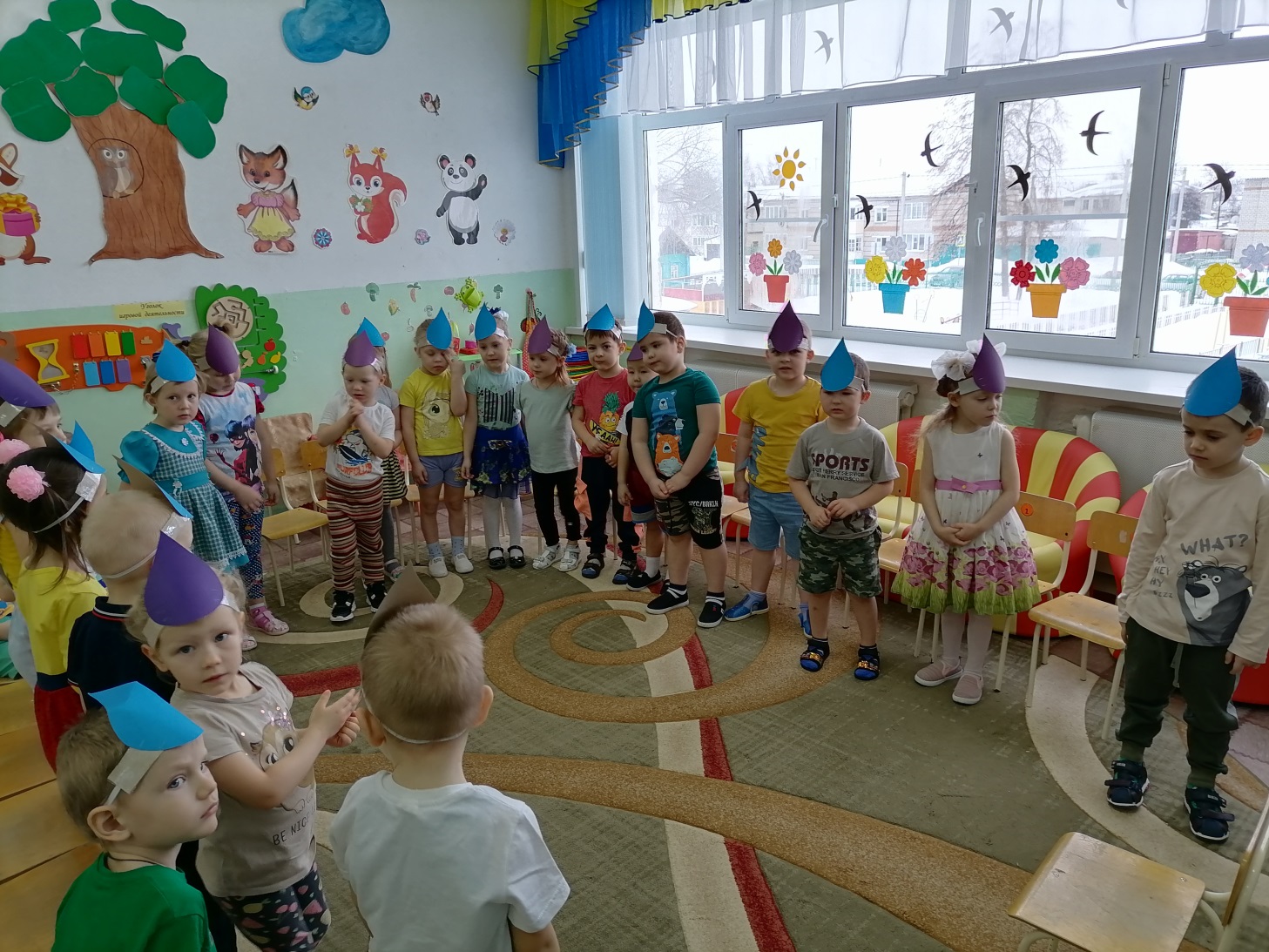 Танцевали  танец «Весенняя полечка»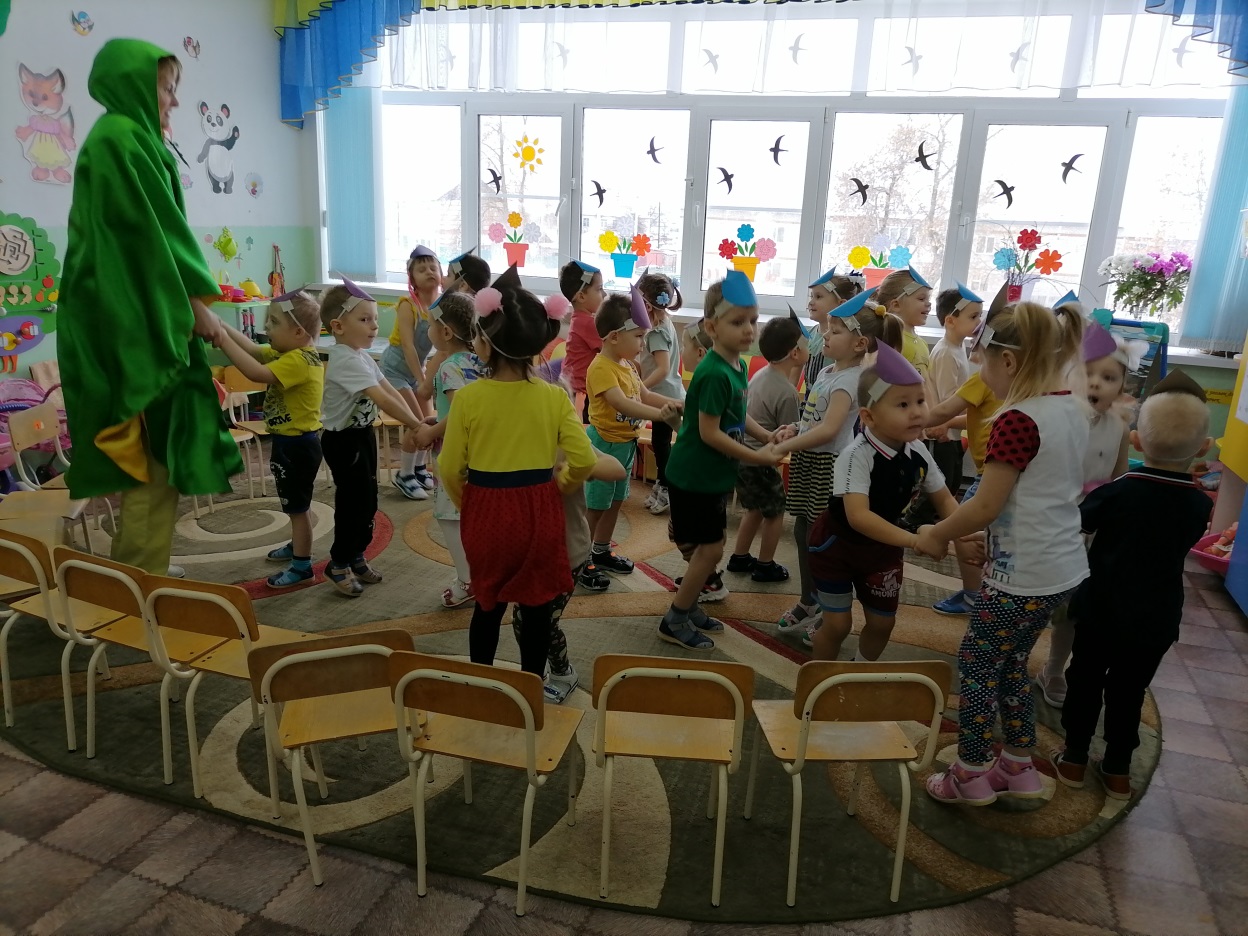 Отгадывали загадки   и   играли на музыкальных инструментахРассказывали стихи по мнемо схеме, составляли рассказ по картине «Весна».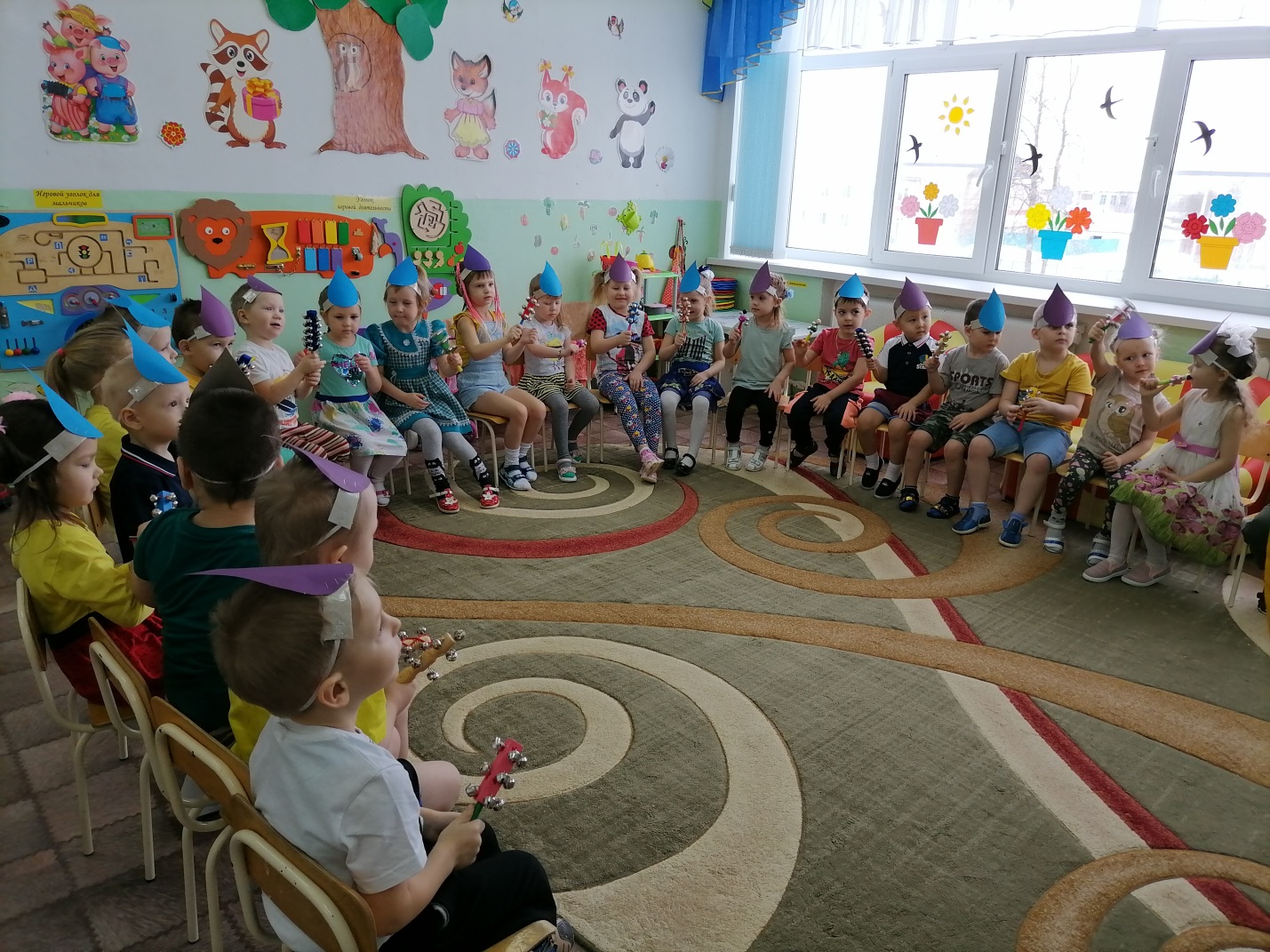 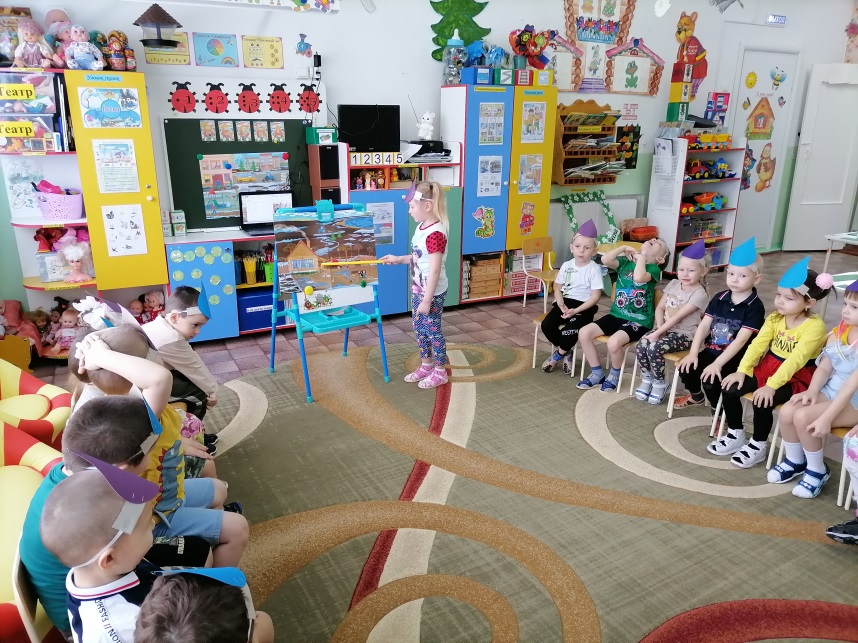 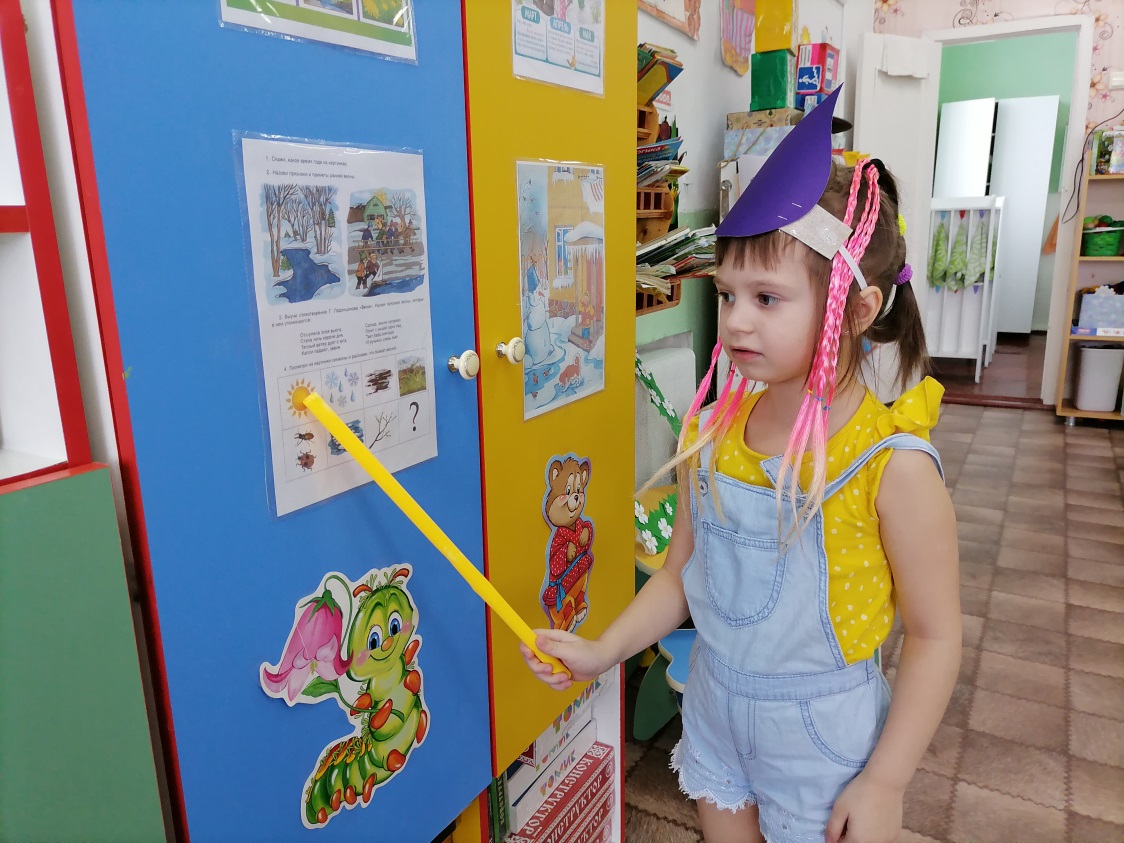 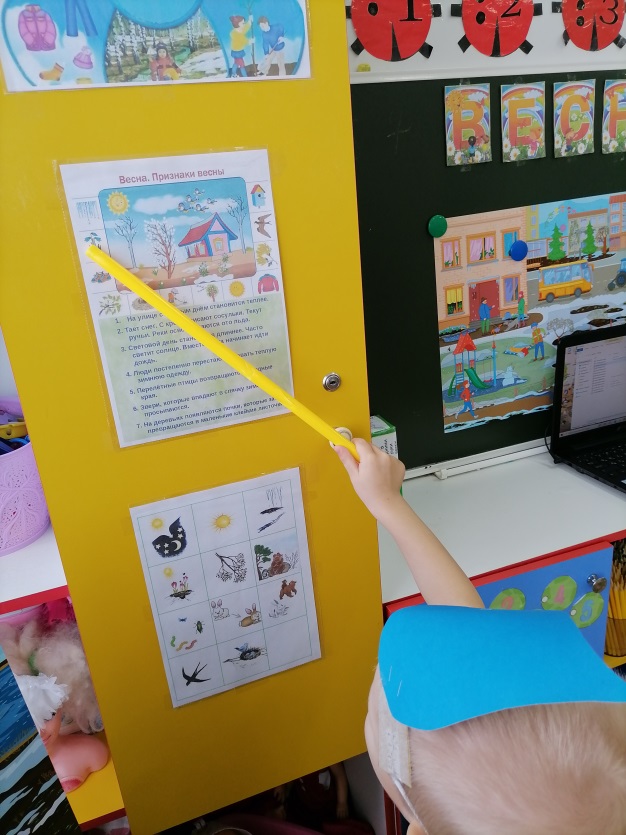 Играли в игры: «Какой? Какая? Какое?», «Собери солнышко»Делали физминутку «Шаловливые сосульки»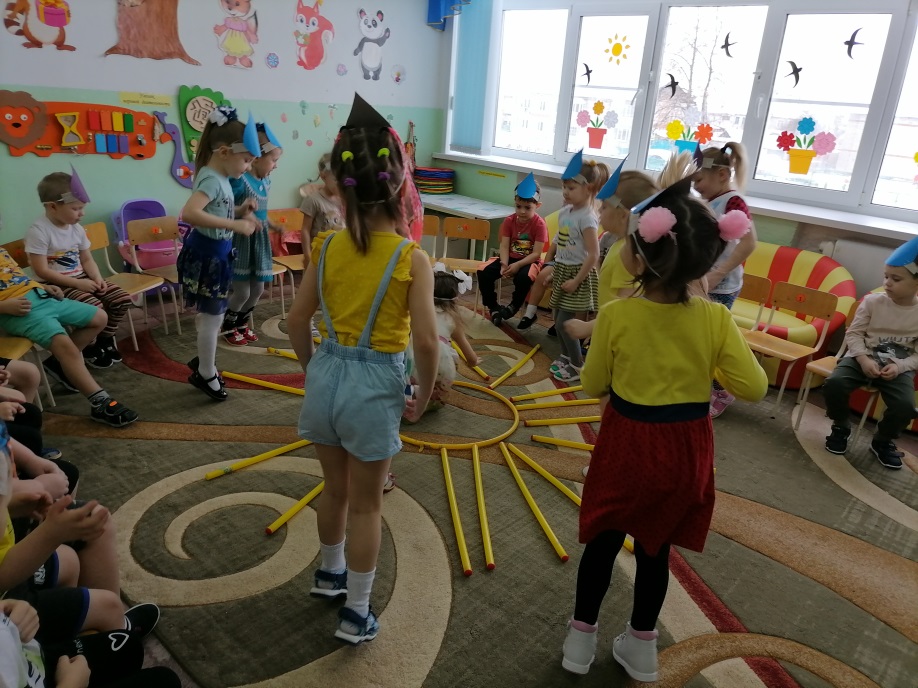 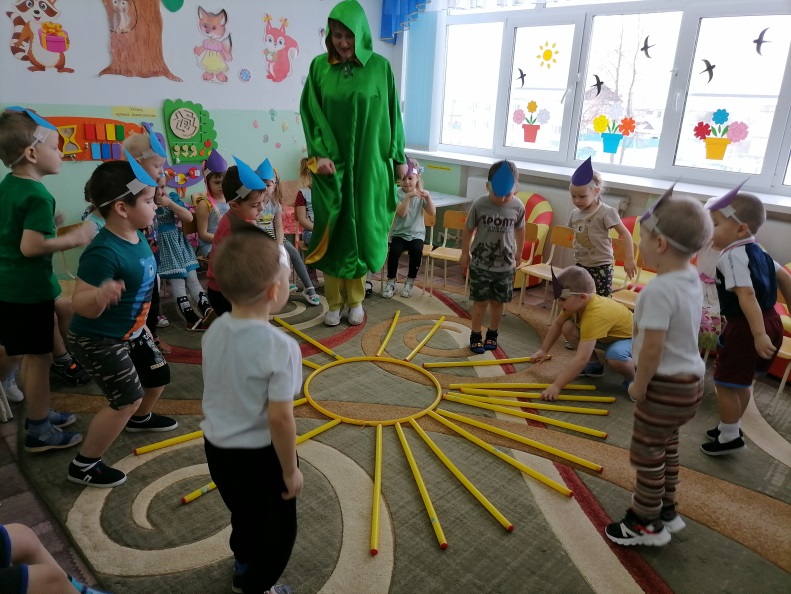 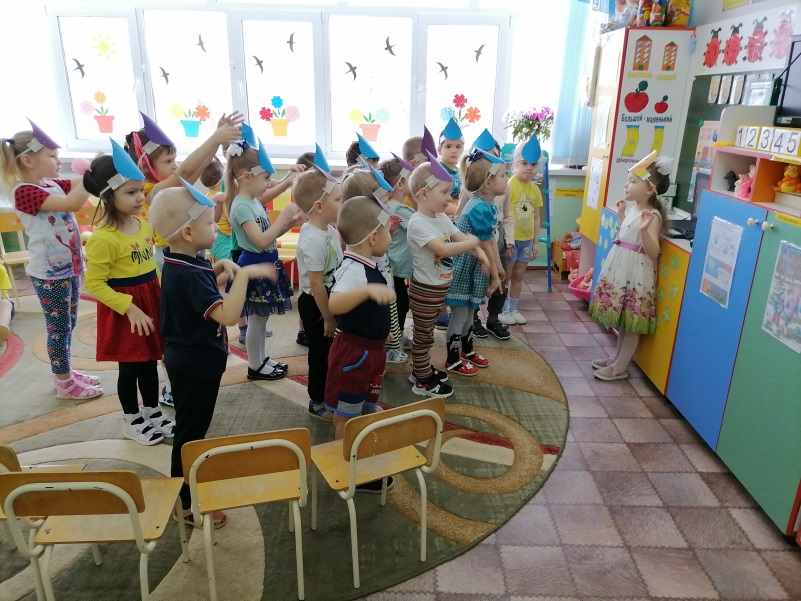 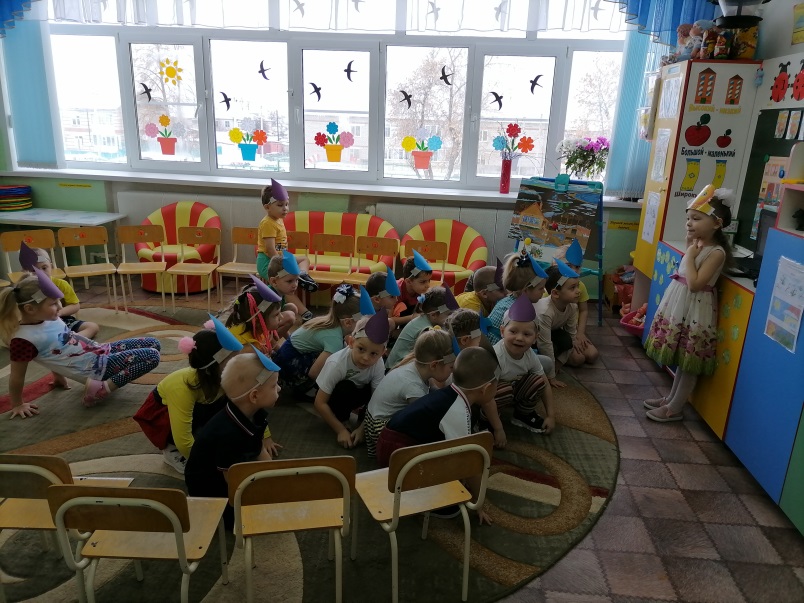 И сделали букетик цветов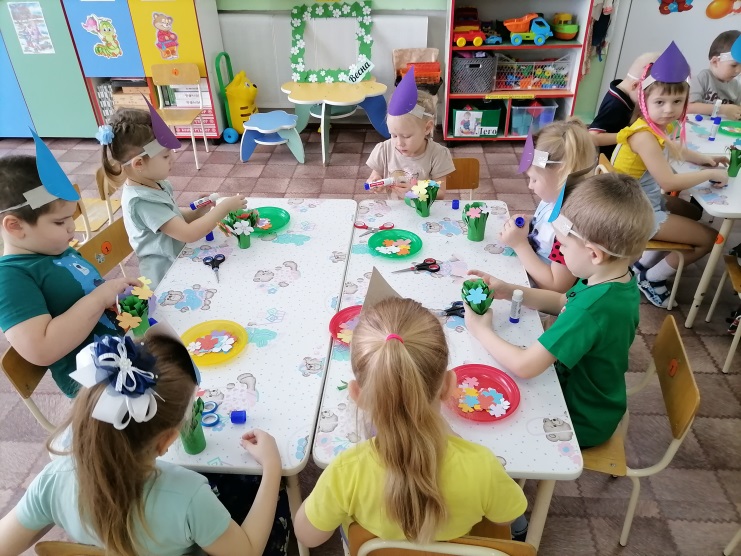 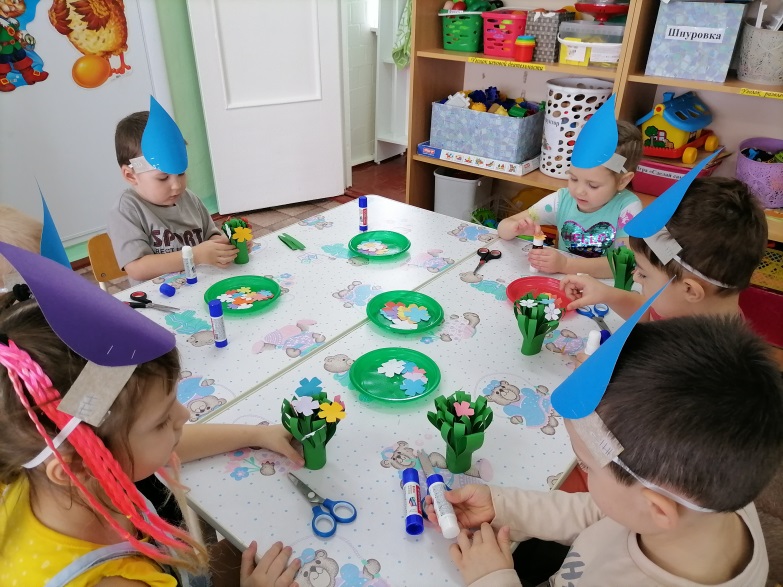 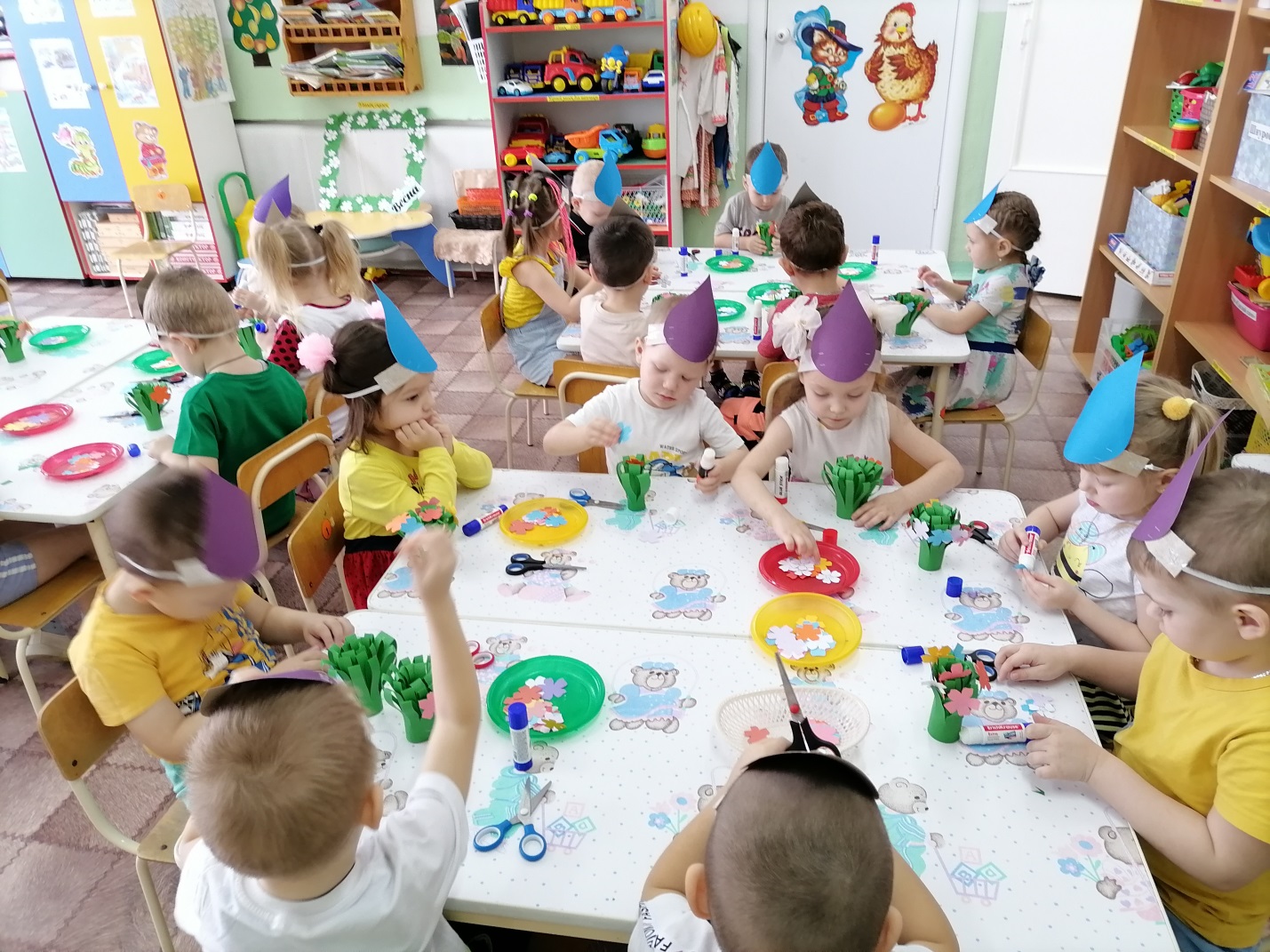 Все дети повстречались с Весной и  получили заряд  весёлого настроения и положительных эмоции и впечатлений. Праздник прошел красочно, интересно и задорно.Стёпочкина Маргарита Сергеевна, воспитатель высшей квалификационной категории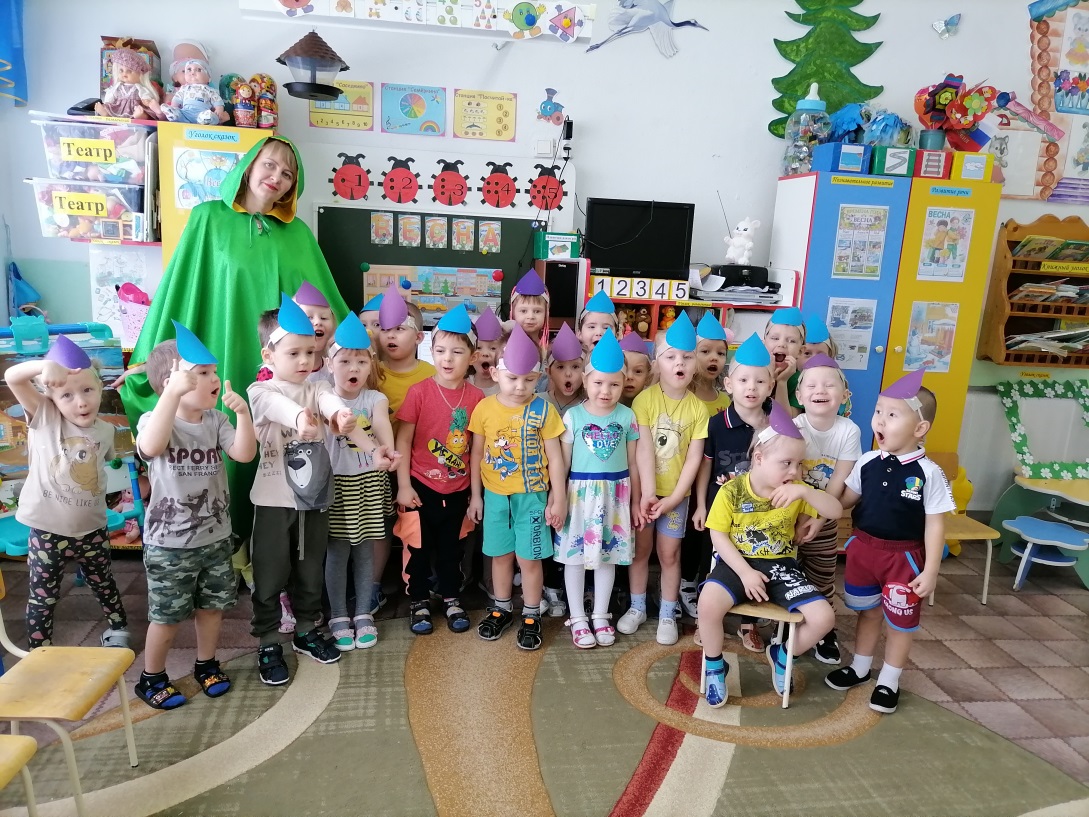 Здравствуй, милая весна.Ты душиста и ясна.Зеленеют лес и луг,Так красиво все вокруг!И зовет тепло лучейНа прогулку всех детей.